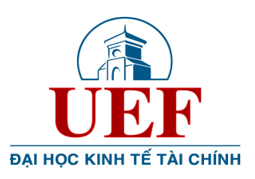 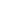 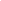 Student’s name and ID:Date of submission: SAMPLE/BÀI MẪUHAPPY NEW YEAR 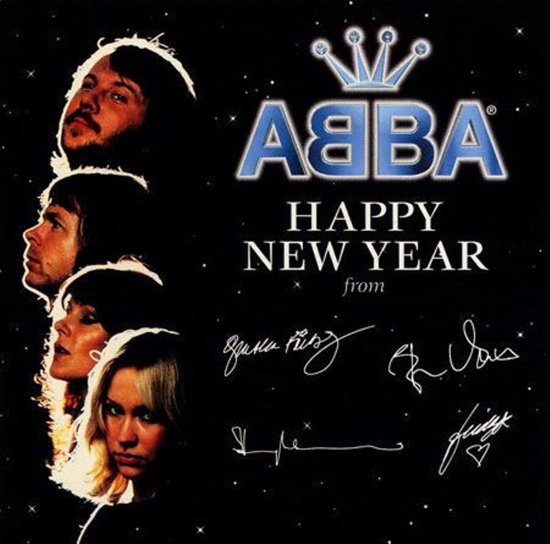 No more champagneAnd the fireworks are throughHere we are, me and youFeeling lost and feeling blueIt's the end of the partyAnd the morning seems so greySo unlike yesterdayNow's the time for us to sayHappy New YearHappy New Year...May we all have our hopes, our will to tryIf we don't we might as well lay down and dieYou and ISong reviewMy favorite song Happy New Year was composed by ABBA, a famous Swedish band, in 1980. The song was harmoniously performed by two male singers and two female ones. Whenever I hear it, I feel that out Tet holidays are coming together with the wonderful change of nature. I especially like its melody which brings me a melancholy mood, the cause of which I can't explain. Strangely, this sad feeling never stops me from enjoying the song's perfect musical tune. Another good point is the lyrics. They carry an important message: although our future may not be as bright as we wish it to be, just be friends, hold hopes and look forward. 